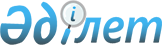 О внесении изменений и дополнений в некоторые нормативные правовые акты по вопросам физической культуры и спорта
					
			Утративший силу
			
			
		
					Приказ и.о. Министра туризма и спорта Республики Казахстан от 12 января 2011 года № 02-02-18/2. Зарегистрирован в Министерстве юстиции Республики Казахстан 29 марта 2011 года № 6850. Утратил силу приказом Министра туризма и спорта Республики Казахстан от 30 декабря 2011 года № 02-02-18/255

      Сноска. Утратил силу приказом Министра туризма и спорта РК от 30.12.2011 № 02-02-18/255.      В соответствии с подпунктом 2) статьи 23 Закона Республики Казахстан "О физической культуре и спорте", ПРИКАЗЫВАЮ:



      1. Внести изменения и дополнения в некоторые приказы Агентства Республики Казахстан по туризму и спорту:



      1) утратил силу приказом и.о. Министра туризма и спорта РК от 29.11.2011 № 02-02-18/222 (вводится в действие по истечении десяти календарных дней после дня его первого официального опубликования).



      2) в приказе и.о. Председателя Агентства Республики Казахстан по туризму и спорту от 27 марта 2004 года № 06-2-2/97 "Об утверждении Правил безопасности и санитарно-гигиенических норм при проведении занятий физической культурой, спортом и спортивно-массовых мероприятий" (зарегистрированный в Реестре государственной регистрации нормативных правовых актов от 23 апреля 2004 года № 2816, опубликованный в Бюллетене нормативных правовых актов Республики Казахстан, 2005 г., № 9-13, ст. 45):



      в Правилах безопасности и санитарно-гигиенических норм при проведении занятий физической культурой, спортом и спортивно-массовых мероприятий, утвержденных указанным приказом:



      в пункте 7 слова "своевременно" заменить словами "не менее чем за один месяц до начала проведения учебно-тренировочных занятий";



      в пункте 16 слова "может входить" заменить словами "входит";



      в пункте 17 слова "могут быть начаты" заменить словами "начинаются".



      2. Департаменту стратегического планирования (Камзебаева Д.У.) в установленном законодательством порядке представить настоящий приказ на государственную регистрацию в Министерство юстиции Республики Казахстан.



      3. Департаменту административной работы (Пирметов А.Х.) обеспечить официальное опубликование в средствах массовой информации настоящего приказа после его государственной регистрации в Министерстве юстиции Республики Казахстан.



      4. Контроль за исполнением настоящего приказа возложить на вице-министра туризма и спорта Ермегияева Т.А.



      5. Настоящий приказ вводится в действие по истечении десяти календарных дней со дня его первого официального опубликования.      И.о. Министра                              К. Ускенбаев      "СОГЛАСОВАНО"

      Министром здравоохранения

      Республики Казахстан

      _________________ С. Каирбекова      "СОГЛАСОВАНО"

      Министром по чрезвычайным

      ситуациям Республики Казахстан

      _________________ В. Божко
					© 2012. РГП на ПХВ «Институт законодательства и правовой информации Республики Казахстан» Министерства юстиции Республики Казахстан
				